Sunday 2nd August2 Corinthians 6: 1, 2As God’s fellow workers we urge you not to receive God’s grace in vain. For he says,‘In the time of my favour I heard you,
    and in the day of salvation I helped you.’I tell you, now is the time of God’s favour, now is the day of salvation.What will you remember this year for? There are lots of potential answers! The big one I suppose would be the year of Covid-19. You may remember it as a time of struggle. You may remember bluer skies and quiet mornings. You may remember being off school for months. They are all very memorable things!But, what if instead, this year was remembered as a year of salvation? I feel challenged to pray that this year won’t be defined by a global pandemic, but instead will be remembered as the year of global turning to Jesus: the people of God turning afresh to Jesus and being renewed again; those that are far from God recognising that without Him there is no life and coming to Him; the prodigals that have wandered away coming to a point that they are so hungry that they can no longer go another day without Him. Will you join me?Oh Lord, we are living in extraordinary times, but we thank you that you reign above it all. Father we pray for a time of awakening and renewal. We thank you that today is the day of salvation, that now is the time of your favour and we ask that you would open our eyes to see that, and to respond to you. We pray for revival, that young and old would turn to Jesus, the Way, the Truth and the Life. Amen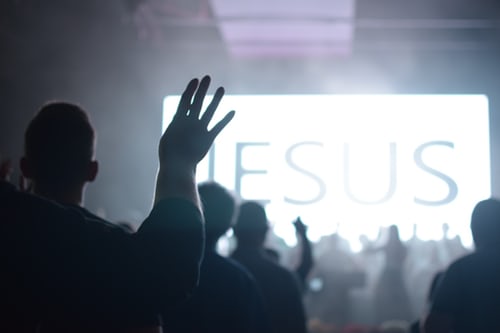 